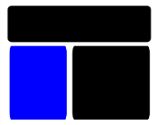                                                                   DVS-21                                                        Digital Voice SystemИнструкция по установке экземпляра ПОSoftProm-DVS21на 1 листег. Санкт-ПетербургИнформация по установке- Исполнительный файл SoftProm-DVS21_Setup.exe запускается отимени администратора.- По умолчанию устанавливается по данному пути C:\Program Files(x86)\PromTrade\SoftProm- В процессе установки не рекомендуем изменять стандартныенастройки- По окончанию установки нажимаем «Завершить»- База данных устанавливается вовремя установки программы- Не нужно копировать файлы и переносить на другой компьютер таккак в данном случае программа будет работать некорректно. Всегданужно использовать установочный файл.